a n a k o i n ω σ η   Αθήνα, 9-7-2018Αποπληρωμές αμοιβών των πιστοποιημένων εκπαιδευτών ΔΙΕΚΤο Ι.ΝΕ.ΔΙ.ΒΙ.Μ. ενημερώνει τους Διευθυντές των ΔΙΕΚ που έχουν τηρήσει  το χρονοδιάγραμμα αποστολής των συμβάσεων και των παρουσιολογίων, όπως αυτό ορίστηκε αναλυτικά στις 28/6/2018, ημέρα Πέμπτη, ότι θα συνεχιστεί η διαδικασία αποπληρωμής όσων πιστοποιημένων εκπαιδευτών των ΔΙΕΚ έχουν αποστείλει ορθώς τα απαραίτητα στοιχεία για την πληρωμή τους.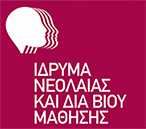 Ιδρυμα Νεολαίας και Διά Βίου ΜάθησηςΑχαρνών 417 & Κοκκινάκη, 11143 Αθήναwww.inedivim.gr